What is the Coronavirus?The coronavirus is a virus that can make people feel sick.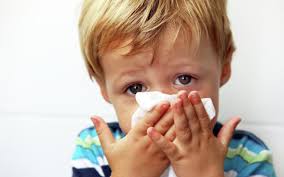 People who have the virus can have a:Sore throat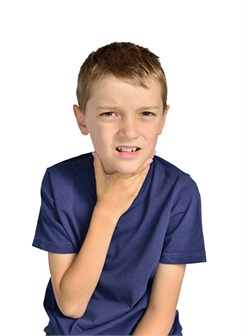 Dry Cough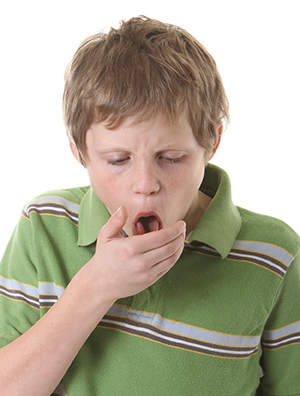 Fever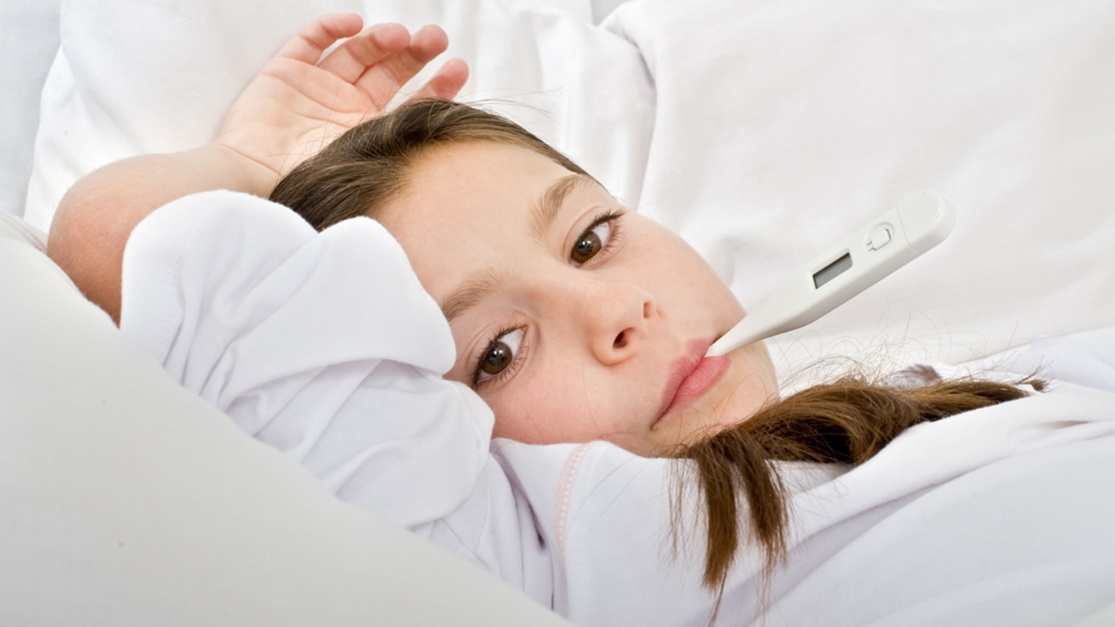 Shortness of breaththat makes it hard to breath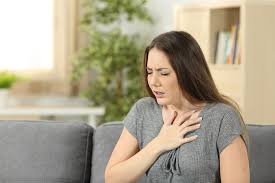 I may have to see the nurse or doctor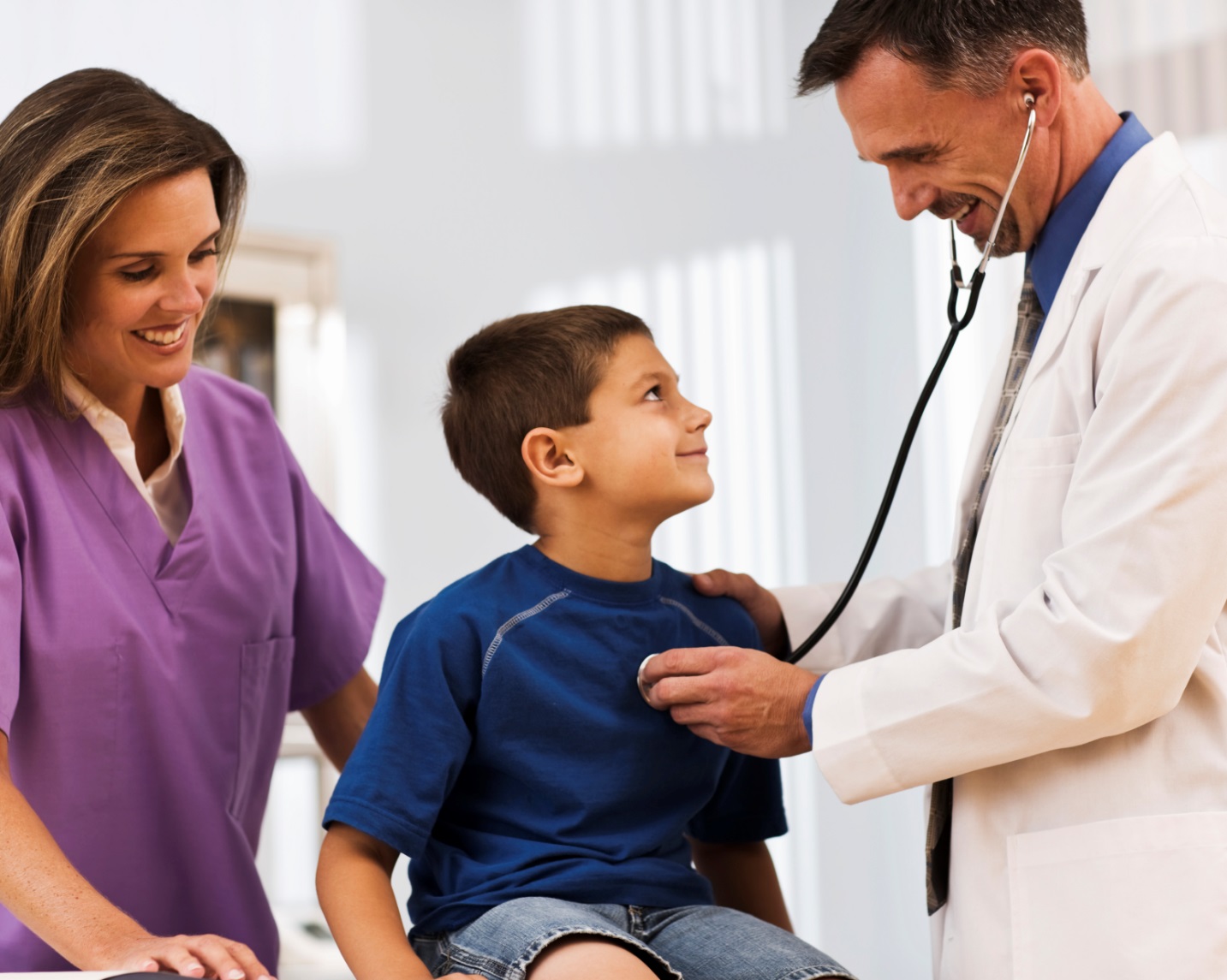 If I get sick I will have to stay home and rest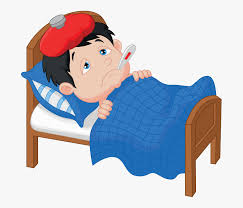 I won’t be able to be around others or have my family visit until I get better.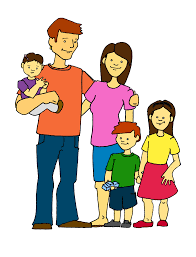 One thing I can do to be healthy iswash my hands with soap.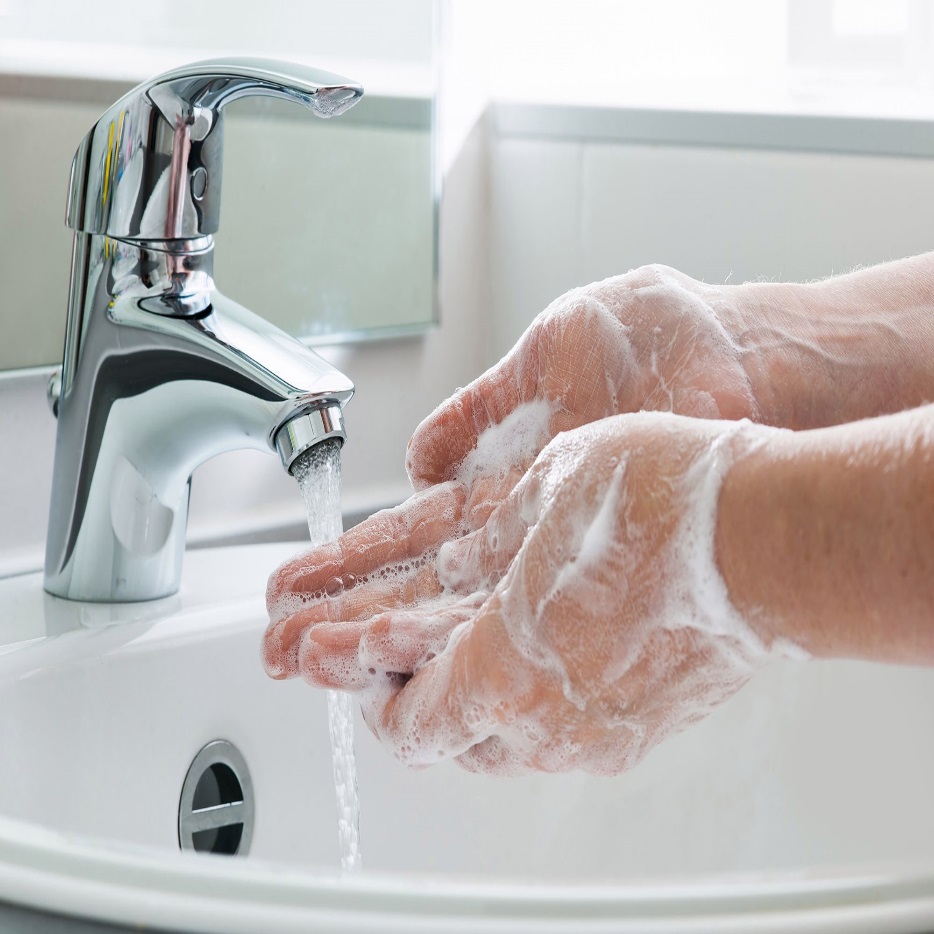 I should sing Happy Birthday two times so I know my hands are clean!I should use a paper towel to dry my hands!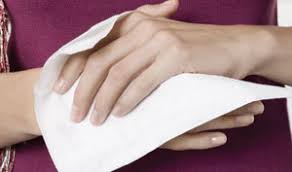 I can also use hand sanitizer if I see a bottle of it.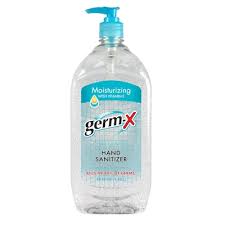 I should use a tissue if I sneeze or cough to cover my nose and mouth. 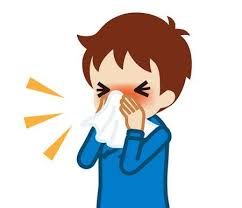 If I don’t have a tissue I should sneeze or cough into my elbow. 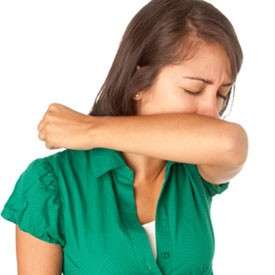 Remember to wash your hands and use a tissue to stay healthy!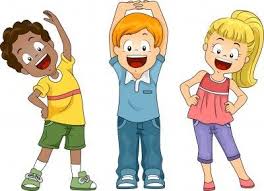 